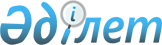 Еуразиялық экономикалық одақтың сыртқы экономикалық қызметінің Бірыңғай тауар номенклатурасына Түсіндірмелердің VI томына өзгеріс енгізу туралыЕуразиялық экономикалық комиссия алқасының 2019 жылғы 15 қаңтардағы № 1 ұсынымы
      Еуразиялық экономикалық комиссия Алқасы Еуразиялық экономикалық одақтың Кеден кодексінің 19-бабына сәйкес
      Еуразиялық экономикалық одаққа мүше мемлекеттерге осы Ұсыным Еуразиялық экономикалық одақтың ресми сайтында жарияланған күннен бастап:
      Еуразиялық экономикалық одақтың сыртқы экономикалық қызметінің Бірыңғай тауар номенклатурасына Түсіндірмелерді (Еуразиялық экономикалық комиссия Алқасының 2017 жылғы 7 қарашадағы № 21 ұсынымына № 1 қосымша) мынадай өзгерісті ескере отырып қолдануды ұсынады:
      ЕАЭО СЭҚ ТН 1207 99 960 0 кіші қосалқы позициясына түсіндірмелердің үшінші абзацының соңғы сөйлемі мынадай редакцияда жазылсын:
      "Мұндай асқабақтар негізінен май алу үшін өсіріледі және тұқымы 1209 91 800 0 кіші қосалқы позициясына енгізілетін көкөніс дақылы ретінде пайдаланылмайды.".
					© 2012. Қазақстан Республикасы Әділет министрлігінің «Қазақстан Республикасының Заңнама және құқықтық ақпарат институты» ШЖҚ РМК
				
      Еуразиялық экономикалық комиссияАлқасының Төрағасы

Т. Саркисян
